Privacy Notice 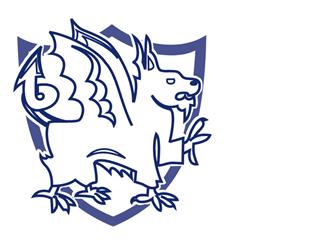 What is the service being provided?School Trips, Schools clubs, Pupil Support Services, Sporting Activities, Peripatetic Music ServicesSchool Trips, Schools clubs, Pupil Support Services, Sporting Activities, Peripatetic Music ServicesSchool Trips, Schools clubs, Pupil Support Services, Sporting Activities, Peripatetic Music ServicesSchool Trips, Schools clubs, Pupil Support Services, Sporting Activities, Peripatetic Music ServicesSchool Trips, Schools clubs, Pupil Support Services, Sporting Activities, Peripatetic Music ServicesSchool Trips, Schools clubs, Pupil Support Services, Sporting Activities, Peripatetic Music ServicesSchool Trips, Schools clubs, Pupil Support Services, Sporting Activities, Peripatetic Music ServicesSchool Trips, Schools clubs, Pupil Support Services, Sporting Activities, Peripatetic Music ServicesSchool Trips, Schools clubs, Pupil Support Services, Sporting Activities, Peripatetic Music ServicesSchool Trips, Schools clubs, Pupil Support Services, Sporting Activities, Peripatetic Music ServicesWhat personal data do we need from you?Pupil nameParent/Carer nameMedical informationEmergency contact numberDate of birthGenderSEND informationAddressPupil nameParent/Carer nameMedical informationEmergency contact numberDate of birthGenderSEND informationAddressPupil nameParent/Carer nameMedical informationEmergency contact numberDate of birthGenderSEND informationAddressPupil nameParent/Carer nameMedical informationEmergency contact numberDate of birthGenderSEND informationAddressPupil nameParent/Carer nameMedical informationEmergency contact numberDate of birthGenderSEND informationAddressPupil nameParent/Carer nameMedical informationEmergency contact numberDate of birthGenderSEND informationAddressPupil nameParent/Carer nameMedical informationEmergency contact numberDate of birthGenderSEND informationAddressPupil nameParent/Carer nameMedical informationEmergency contact numberDate of birthGenderSEND informationAddressPupil nameParent/Carer nameMedical informationEmergency contact numberDate of birthGenderSEND informationAddressPupil nameParent/Carer nameMedical informationEmergency contact numberDate of birthGenderSEND informationAddressWho will be using your Personal Data?Who is the Data Controller?Who is the Data Controller?Who is the Data Controller?Who is the Data Controller?Henham and Ugley Primary and Nursery SchoolHenham and Ugley Primary and Nursery SchoolHenham and Ugley Primary and Nursery SchoolHenham and Ugley Primary and Nursery SchoolHenham and Ugley Primary and Nursery SchoolHenham and Ugley Primary and Nursery SchoolWho will be using your Personal Data?Who is the Data Controller’s Data Protection Officer?Who is the Data Controller’s Data Protection Officer?Who is the Data Controller’s Data Protection Officer?Who is the Data Controller’s Data Protection Officer?Lauri Almond (Essex County Council)Lauri Almond (Essex County Council)Lauri Almond (Essex County Council)Lauri Almond (Essex County Council)Lauri Almond (Essex County Council)Lauri Almond (Essex County Council)Who will be using your Personal Data?Are there any Data Processors? Are there any Data Processors? Are there any Data Processors? Are there any Data Processors? YesNoWho will be using your Personal Data?Who are they?Who are they?Who are they?Who are they?Sports event organisersSchool club organisersSchool trip organisersEssex Music servicesHealth providersFamily support servicesPupil support servicesSports event organisersSchool club organisersSchool trip organisersEssex Music servicesHealth providersFamily support servicesPupil support servicesSports event organisersSchool club organisersSchool trip organisersEssex Music servicesHealth providersFamily support servicesPupil support servicesSports event organisersSchool club organisersSchool trip organisersEssex Music servicesHealth providersFamily support servicesPupil support servicesSports event organisersSchool club organisersSchool trip organisersEssex Music servicesHealth providersFamily support servicesPupil support servicesSports event organisersSchool club organisersSchool trip organisersEssex Music servicesHealth providersFamily support servicesPupil support servicesWhat will it be used for and what gives us the right to ask for it and use it?The Purpose(s):The Purpose(s):The Purpose(s):The Purpose(s):To enhance education provision, inclusion and recreationTo enhance education provision, inclusion and recreationTo enhance education provision, inclusion and recreationTo enhance education provision, inclusion and recreationTo enhance education provision, inclusion and recreationTo enhance education provision, inclusion and recreationWhat will it be used for and what gives us the right to ask for it and use it?The Legal Condition(s):The Legal Condition(s):The Legal Condition(s):The Legal Condition(s):ConsentConsentConsentConsentConsentConsentWhat will it be used for and what gives us the right to ask for it and use it?You may withdraw your consent at any time by contacting usYou may withdraw your consent at any time by contacting usYou may withdraw your consent at any time by contacting usYou may withdraw your consent at any time by contacting usYou may withdraw your consent at any time by contacting usYou may withdraw your consent at any time by contacting usYou may withdraw your consent at any time by contacting usYou may withdraw your consent at any time by contacting usYou may withdraw your consent at any time by contacting usYou may withdraw your consent at any time by contacting usWho else might we share your data with?Who else might we share your data with?Who else might we share your data with?Who else might we share your data with?Who else might we share your data with?Other education providersOther healthcare providersOther support servicesSporting event organisersSchool club organisersSchool trip organisersPeripatetic music serviceOther education providersOther healthcare providersOther support servicesSporting event organisersSchool club organisersSchool trip organisersPeripatetic music serviceOther education providersOther healthcare providersOther support servicesSporting event organisersSchool club organisersSchool trip organisersPeripatetic music serviceOther education providersOther healthcare providersOther support servicesSporting event organisersSchool club organisersSchool trip organisersPeripatetic music serviceOther education providersOther healthcare providersOther support servicesSporting event organisersSchool club organisersSchool trip organisersPeripatetic music serviceOther education providersOther healthcare providersOther support servicesSporting event organisersSchool club organisersSchool trip organisersPeripatetic music serviceWill your data be stored in or accessible from countries with no UK-equivalent Privacy Law protections?Will your data be stored in or accessible from countries with no UK-equivalent Privacy Law protections?Will your data be stored in or accessible from countries with no UK-equivalent Privacy Law protections?Will your data be stored in or accessible from countries with no UK-equivalent Privacy Law protections?Will your data be stored in or accessible from countries with no UK-equivalent Privacy Law protections?NoNoNoNoNoNoHow long will your data be kept?When will it stop being used?When will it stop being used?When will it stop being used?When will it stop being used?Trips = conclusion of tripSports = conclusion of eventClubs = conclusion of clubMusic = duration of music lessonsTrips = conclusion of tripSports = conclusion of eventClubs = conclusion of clubMusic = duration of music lessonsTrips = conclusion of tripSports = conclusion of eventClubs = conclusion of clubMusic = duration of music lessonsTrips = conclusion of tripSports = conclusion of eventClubs = conclusion of clubMusic = duration of music lessonsTrips = conclusion of tripSports = conclusion of eventClubs = conclusion of clubMusic = duration of music lessonsTrips = conclusion of tripSports = conclusion of eventClubs = conclusion of clubMusic = duration of music lessonsHow long will your data be kept?How long after this will it be deleted?How long after this will it be deleted?How long after this will it be deleted?How long after this will it be deleted?As above – unless there has been a major incident in which case it will be DOB of the pupil involved + 25 yearsAs above – unless there has been a major incident in which case it will be DOB of the pupil involved + 25 yearsAs above – unless there has been a major incident in which case it will be DOB of the pupil involved + 25 yearsAs above – unless there has been a major incident in which case it will be DOB of the pupil involved + 25 yearsAs above – unless there has been a major incident in which case it will be DOB of the pupil involved + 25 yearsAs above – unless there has been a major incident in which case it will be DOB of the pupil involved + 25 yearsOur use of the data will be subject to your legal rights (marked if applicable):InformAccessRectifyEraseEraseEraseOur use of the data will be subject to your legal rights (marked if applicable):RestrictPortableObjectAutomateAutomateAutomateAs you are giving us your data directly to us:This is the reason why we are allowed to ask for it and use it:This is the reason why we are allowed to ask for it and use it:This is the reason why we are allowed to ask for it and use it:This is the reason why we are allowed to ask for it and use it:To enable the delivery of these servicesTo enable the delivery of these servicesTo enable the delivery of these servicesTo enable the delivery of these servicesTo enable the delivery of these servicesTo enable the delivery of these servicesAs you are giving us your data directly to us:This is what could happen if you refused to let us use your data for this purpose:This is what could happen if you refused to let us use your data for this purpose:This is what could happen if you refused to let us use your data for this purpose:This is what could happen if you refused to let us use your data for this purpose:Your child will not be able to participate in these eventsYour child will not be able to participate in these eventsYour child will not be able to participate in these eventsYour child will not be able to participate in these eventsYour child will not be able to participate in these eventsYour child will not be able to participate in these eventsVisit the following links for more information about Privacy Law, our obligations and your Rights:Visit the following links for more information about Privacy Law, our obligations and your Rights:Visit the following links for more information about Privacy Law, our obligations and your Rights:Visit the following links for more information about Privacy Law, our obligations and your Rights:Visit the following links for more information about Privacy Law, our obligations and your Rights:Visit the following links for more information about Privacy Law, our obligations and your Rights:Visit the following links for more information about Privacy Law, our obligations and your Rights:Visit the following links for more information about Privacy Law, our obligations and your Rights:Visit the following links for more information about Privacy Law, our obligations and your Rights:Visit the following links for more information about Privacy Law, our obligations and your Rights:Visit the following links for more information about Privacy Law, our obligations and your Rights:The ICO Guide to the General Data Protection Regulations 2016The General Data Protection Regulations 2016The ICO Guide to the General Data Protection Regulations 2016The General Data Protection Regulations 2016The ICO Guide to the General Data Protection Regulations 2016The General Data Protection Regulations 2016The ICO Guide to the General Data Protection Regulations 2016The General Data Protection Regulations 2016The ICO Guide to the General Data Protection Regulations 2016The General Data Protection Regulations 2016The ICO Guide to the General Data Protection Regulations 2016The General Data Protection Regulations 2016The ICO Guide to the General Data Protection Regulations 2016The General Data Protection Regulations 2016The ICO Guide to the General Data Protection Regulations 2016The General Data Protection Regulations 2016The ICO Guide to the General Data Protection Regulations 2016The General Data Protection Regulations 2016The ICO Guide to the General Data Protection Regulations 2016The General Data Protection Regulations 2016The ICO Guide to the General Data Protection Regulations 2016The General Data Protection Regulations 2016If you have concerns over the way we are asking for or using your personal data, please raise the matter with our Data Protection Officer by the following means:If you have concerns over the way we are asking for or using your personal data, please raise the matter with our Data Protection Officer by the following means:If you have concerns over the way we are asking for or using your personal data, please raise the matter with our Data Protection Officer by the following means:If you have concerns over the way we are asking for or using your personal data, please raise the matter with our Data Protection Officer by the following means:If you have concerns over the way we are asking for or using your personal data, please raise the matter with our Data Protection Officer by the following means:If you have concerns over the way we are asking for or using your personal data, please raise the matter with our Data Protection Officer by the following means:If you have concerns over the way we are asking for or using your personal data, please raise the matter with our Data Protection Officer by the following means:If you have concerns over the way we are asking for or using your personal data, please raise the matter with our Data Protection Officer by the following means:If you have concerns over the way we are asking for or using your personal data, please raise the matter with our Data Protection Officer by the following means:If you have concerns over the way we are asking for or using your personal data, please raise the matter with our Data Protection Officer by the following means:If you have concerns over the way we are asking for or using your personal data, please raise the matter with our Data Protection Officer by the following means:Postal AddressEssex County Council, County Hall, Chelmsford, CM1 1QHEssex County Council, County Hall, Chelmsford, CM1 1QHEssex County Council, County Hall, Chelmsford, CM1 1QHEssex County Council, County Hall, Chelmsford, CM1 1QHEssex County Council, County Hall, Chelmsford, CM1 1QHEssex County Council, County Hall, Chelmsford, CM1 1QHEssex County Council, County Hall, Chelmsford, CM1 1QHEssex County Council, County Hall, Chelmsford, CM1 1QHEssex County Council, County Hall, Chelmsford, CM1 1QHEssex County Council, County Hall, Chelmsford, CM1 1QHEmailDPO@essex.gov.ukDPO@essex.gov.ukDPO@essex.gov.ukDPO@essex.gov.ukDPO@essex.gov.ukDPO@essex.gov.ukDPO@essex.gov.ukDPO@essex.gov.ukDPO@essex.gov.ukDPO@essex.gov.ukPhone Number03330322970033303229700333032297003330322970033303229700333032297003330322970033303229700333032297003330322970If you still have concerns following our response you have the right to raise the matter with the Information Commissioner’s Office:If you still have concerns following our response you have the right to raise the matter with the Information Commissioner’s Office:If you still have concerns following our response you have the right to raise the matter with the Information Commissioner’s Office:If you still have concerns following our response you have the right to raise the matter with the Information Commissioner’s Office:If you still have concerns following our response you have the right to raise the matter with the Information Commissioner’s Office:If you still have concerns following our response you have the right to raise the matter with the Information Commissioner’s Office:If you still have concerns following our response you have the right to raise the matter with the Information Commissioner’s Office:If you still have concerns following our response you have the right to raise the matter with the Information Commissioner’s Office:If you still have concerns following our response you have the right to raise the matter with the Information Commissioner’s Office:If you still have concerns following our response you have the right to raise the matter with the Information Commissioner’s Office:If you still have concerns following our response you have the right to raise the matter with the Information Commissioner’s Office:Postal AddressInformation Commissioner's Office, Wycliffe House, Water Lane, Wilmslow, Cheshire, SK9 5AFInformation Commissioner's Office, Wycliffe House, Water Lane, Wilmslow, Cheshire, SK9 5AFInformation Commissioner's Office, Wycliffe House, Water Lane, Wilmslow, Cheshire, SK9 5AFInformation Commissioner's Office, Wycliffe House, Water Lane, Wilmslow, Cheshire, SK9 5AFInformation Commissioner's Office, Wycliffe House, Water Lane, Wilmslow, Cheshire, SK9 5AFInformation Commissioner's Office, Wycliffe House, Water Lane, Wilmslow, Cheshire, SK9 5AFInformation Commissioner's Office, Wycliffe House, Water Lane, Wilmslow, Cheshire, SK9 5AFInformation Commissioner's Office, Wycliffe House, Water Lane, Wilmslow, Cheshire, SK9 5AFInformation Commissioner's Office, Wycliffe House, Water Lane, Wilmslow, Cheshire, SK9 5AFInformation Commissioner's Office, Wycliffe House, Water Lane, Wilmslow, Cheshire, SK9 5AFOnline Formhttps://ico.org.uk/concerns/handling/ https://ico.org.uk/concerns/handling/ https://ico.org.uk/concerns/handling/ https://ico.org.uk/concerns/handling/ https://ico.org.uk/concerns/handling/ https://ico.org.uk/concerns/handling/ https://ico.org.uk/concerns/handling/ https://ico.org.uk/concerns/handling/ https://ico.org.uk/concerns/handling/ https://ico.org.uk/concerns/handling/ Phone Number0303 123 11130303 123 11130303 123 11130303 123 11130303 123 11130303 123 11130303 123 11130303 123 11130303 123 11130303 123 1113